Расчетно-графическое задание № 11.	На   гладком  столе  лежит  брусок  массой  4кг.  К  бруску  привязаны   два  шнура,  перекинутые  через  неподвижные  блоки,  прикреплённые  к  противоположным  краям  стола. К концам шнуров  подвешены  гири,  массы  которых  1кг. и 2кг. Найти ускорение, с  которым  движется  брусок,  и  силу натяжения каждого из шнуров.  Массой блоков и трением пренебречь.     Ответ: 1. 40м/с**2; 11.2 H; 16.8 H. Рисунок: нет.  2.	Самолет,  летящий  со  скоростью  , делает "мертвую  петлю".   Каков   должен  быть  радиус  "мертвой  петли",  чтобы  наибольшая  сила,  прижимающая летчика к сидению, была равна: 1)  пятикратной  силе тяжести летчика, 2) десятикратной силе тяжести  летчика?     Ответ: 1) R1=1600 м. 2) R2=711 м. Рисунок: нет.  3.	Движущееся  тело  массой  m1  ударяется  о неподвижное тело  массой  m2. 1) Чему должно равняться отношение масс m1/m2, чтобы  при  центральном упругом ударе скорость первого тела уменьшилась  в 1.5 раза? 2) C какой кинетической энергией W2 начнет двигаться  при  этом  второе тело, если первоначальная кинетическая энергия  W1 первого тела равна 1 кДж?     Ответ: 1) m1/m2=5; 2) W2=5/9 кДж. Рисунок: нет.  4.	Камень   брошен  вверх  под  углом  60  град.  к  плоскости  горизонта. Кинетическая энергия камня в начальный момент времени  равно  20  Дж.  Определить  кинетическую и потенциальную энергии  камня  в  высшей  точке  его  траектории. Сопротивлением воздуха  пренебречь.     Ответ: 5 Дж;15 Дж. Рисунок: нет.  5.	Две  прямые  дороги  пересекаются  под  углом  60  град. От  перекрестка  по  ним  удаляются  машины:  одна  со  скоростью 60  км/час,  другая  со  скоростью 80 км/час. Определить скорости, с  которыми  одна  машина  удаляется  от другой. Перекресток машины  прошли одновременно.     Ответ: 122 км/час; 72. 2 км/час. Рисунок: нет.  6.	Длина  стержней центробежного регулятора (рис.4) равна 12.5  см.   Какое   число   оборотов  в  секунду  делает  центробежный  регулятор,  если  при вращении грузы отклонились от вертикали на  угол: 1) 60 град, 2) 30 град?     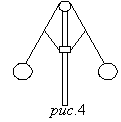 Ответ: 1)N1=2 об/с; 2)N2=1.5 об/с. Рисунок: нет.  7.	Шоссе имеет вираж с уклоном 10 град при радиусе закругления  дороги . На какую скорость рассчитан вираж?     Ответ: v=47 км/ч. Рисунок: нет.  8.	Резиновый   мяч  массой  m=0.1  кг  летит  горизонтально  с  некоторой  скоростью  и  ударяется  о  вертикальную  неподвижную  стенку.  За время дельта t=0.01 с мяч сжимается на дельта х=1.37  см;  такое  же  время  дельта  t затрачивается на восстановление  первоначальной  формы  мяча.  Найти среднюю силу, действующую на  стенку за время удара.     Ответ: F=13.7 H. Рисунок: нет.  9.	Два  груза  массами  m1  =   и m2 =  подвешены на  нитях  длиной  l =  так, что грузы соприкасаются между собой.  Меньший груз был отклонен на угол 60 град. и выпущен. Определить  высоту  h,  на  которую  поднимутся  оба груза после удара. Удар  грузов считать неупругим.     Ответ: h =16 см. Рисунок: нет.  10.	Вертикально  вверх  с  начальной  скоростью  20  м/с брошен  камень.  Через  1  с после этого брошен вертикально вверх другой  камень с такой же скоростью. На какой высоте встретятся камни ?     Ответ: 19. . Рисунок: нет.  